MEMORANDUM  DEPARTMENT OF TRANSPORTATIONProject Development Branch, Standards and Specifications Unit4201 East Arkansas AvenueDenver, Colorado 80222(303)757-9011FAX (303)757-9820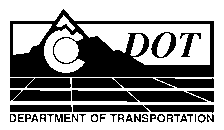 DATE:	September 23, 2011	     TO: 	All Holders of Special Provisions	     FROM:	Larry Brinck, Standards and Specifications EngineerSUBJECT:	Revision of Sections 401 and 412, Safety EdgeEffective this date, our unit is issuing a new standard special provision, Revision of Sections 401 and 412, Safety Edge.  This new standard special provision is 2 pages long.  It is to be used on projects having any type of roadway pavement, beginning with projects advertised on or after November 4, 2011.  Please feel free, however, to include it in projects advertised before this date.This new standard special defines the construction requirements for a sloped safety edge, which is now required in all roadway pavement construction.   In addition to this special provision, the use of safety edge, we are also issuing:Design Bulletin 2011-4, Pavement Safety Edge
Replacement drawings for Figures 4-1 through 4-5 of the CDOT Roadway Design Guide; these are located at: http://www.coloradodot.info/business/designsupport/bulletins_manuals/roadway-design-guide
CADD Engineering Office issued New Template Library:  “CDOT_Safety-Edge_Template-Library.itl”;  this is a new template library that conforms to the pavement safety edge described in the standard special provision, Revision of Sections 401 and 412, Safety Edge.  Changes have been made to Surfacing, ABC, and Subbase components in the (1 – Templates, 2 – Sections – Pavement, and the 4 – Components) folders.  It can be found at:  C:\WORKSPACE\Workspace-CDOT_V8i\Standards-Global\InRoads\Templates.  Please note that the original template library: “CDOT_Template-Library.itl” will still be available for use on projects not requiring safety edge.Those of you who keep books of standard special provisions should add this new one to your file.  For your reference, we are including a new Index of Standard Special Provisions, dated September 23, 2011.